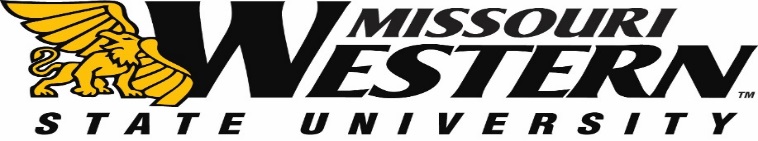 FORMAL BID FB24-045FOR       ctac building fiber pathwaySubmission Deadline:  October 10, 20232:00 p.m. Central TimeQuestions and/or requests for clarification of this FB should be submitted via email to the Purchasing Manager, Kelly Sloan at purchase@missouriwestern.edu. Please reference the FB24-045 on all correspondence.   Answers to the submitted questions will be e-mailed to each vendor as an addendum to this solicitation.  It is the responsibility of all interested parties to read this information and return it as part of the FB confirming receipt.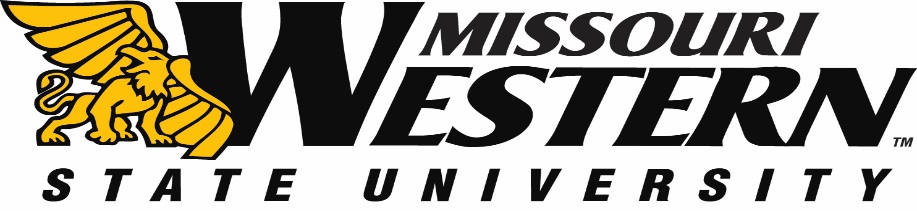 BID SPECIFICATION SHEET FOR FB24-045ctac building fiber pathwaySummaryMissouri Western State University (MWSU) requests bids to install underground conduit and fiber-optic cable from existing campus pathways on main campus to new CTAC building per the following specifications. This will require authorization from the Missouri Department of Transportation (MODOT) as well as Missouri Western State University to cross Interstate 29. A proposed pathway for new conduit is attached to the email. Approximate length of conduit for proposed route: 2400 feet
Approximate total length of install fiber: 4200 feetScope and Specifications – Fiberoptic Cable and PathwayAll underground conduit shall be 2” (min.) HDPE underground conduit.New conduit will intersect and terminate on main campus at existing buried conduit. Existing conduit shall be excavated, intersected, and appropriately terminated in a new handhold along with new conduit. Existing conduit Is currently unused, and is of brand Carlon Multigard.New conduit shall be run to an appropriate handhold outside the CTAC building, or into the CTAC building wiring closet depending on final design. This will be finalized at the mandatory pre-bid meeting. A splice point (indicated on map) shall be established in an external enclosure similar to DDB Unlimited’s OD-50DDXC (https://www.ddbunlimited.com/outdoor-enclosures/od-series/od-50ddxc). An appropriate concrete footing and conduit to nearby handhole is required.Provide and install an appropriate number of 24x36x36 underground handholes along the conduit route. Handholes are required at the intersect of existing main campus conduit (noted above), at a suitable location on each side of Interstate 29, at a splice point where conduit approaches the west campus drive, and at each side of the crossing of the west campus drive. Handholes are to be placed approximately 500’ apart along the rest of the route.For the section crossing Interstate 29, two (2) conduits shall be installed between the handholds to provide a spare for future usage.Provide and install #12 solid copper tracer wire in all underground conduit for future locating services.Provide and install appropriate 72ct single mode fiber optic cable from the Hearnes Center data center, through existing and new conduit, to the new splice point neat the west campus drive Provide and install 24ct single mode fiber optic cable from the splice point into the CTAC wiring closet. Include 3’ (min.) service loops at all termination locations and all handholes. Splice 24ct fiber to associated first 24 fibers of 72ct fiber.Provide and install new fiber housings, panels, and SC-APC fiber terminations for all fibers in Hearnes Center (72ct), CTAC wiring closet (24ct), and splice point. Missouri Western standardizes on Corning CCH brand fiber hardware.All work leading into the new CTAC building will need to be coordinated through Lehr Construction and their on-site superintendent. All worked completed by March 31, 2024.General Specifications and RequirementsInstaller shall provide all necessary equipment to perform the above installations and testing.Installer is responsible for contacting and coordinating utility locates.Installer shall tear out, remove, and replace any concrete needed to run conduit into buildings.Installer shall avoid damage to any existing pavement. If require to tear out and remove any pavement, installer shall replace said pavement.Installer shall regrade and reseed any disturbed soil and grass as needed.Installer shall test, label, and document all installed cables and hardware.Installer shall prepare and submit shop drawings, testing reports, as-built drawings, and cabling documentation. This shall include as-built locations of underground conduit.Installer shall provide 1-year warranty on parts and installation.MANDATORY PRE-BID MEETINGThere will a mandatory pre-bid meeting in Hearnes Center by the West Service entrance on September 27, 2023 at 10:00am.  Tours of the area and questions will be answered at this meeting. BID INFORMATIONSealed bids must be submitted no later than October 10, 2023 2:00 p.m. Central Time to:Missouri Western State UniversityPurchasing, Popplewell Hall 2214525 Downs DriveSt. Joseph, MO  64507Electronic or faxed bids will not be accepted. Missouri Western reserves the right to accept or reject any or all bids. Responses must be signed and sealed in mailing envelopes with the Respondent’s name and address clearly written on the outside.  The Formal Bid Number (FB24-045) shall also be clearly marked on the outside of the envelope or package.  Bids may not be accepted if the FB number is not on the outside of the envelope.MWSU reserves the right to award to the bidder whose bid complies with all mandatory specifications and requirements and is the lowest and best bid for supplies. Missouri Western reserves the right to accept or reject any or all items of this bid.Bid will be evaluated and awarded as a whole; to one vendor.  Bid awarded as a whole project and not as separate projects.All questions should be directed to Kelly Sloan, Purchasing Manager purchase@missouriwestern.edu. Pricing must be FOB Missouri Western State University.Include with your bid:Current signed and dated W-9Pricing sheet page 5Include any addendum(s) with your initialsInvitation to bid (separate document)Completed page 7Completed MOU signature pages (the last three pages of E-Verify) info page 6Bid Bond in the amount of 5% of the total amount of bid (A Performance Bond will be required of the awarded vendor)PRICING SHEET FOR FB24-045ctac building fiber pathwayBase Bid				$ __________________________Company _________________________________________________Phone Number________________________________________________Printed Name__________________________________________________Authorized Signature 						   Date ______________This will be a prevailing wage project.Bidders must submit a notarized Affidavit of Work Authorization and completed MOU signature pages, per attached memorandum dated January 2014, with their bids.Annual Wage Order Number 30 is currently in effect.  A copy of this order will be attached separately once bid is awarded.A Certificate of Liability Insurance will also be required with MWSU listed as an additional insured and a performance bond.Missouri Revised Statute Chapter 292.675 went into effect on August 28, 2008, all on-site employees are required to complete the ten-hour safety training program.PROJECT INFORMATIONTO:			ALL BIDDERS FROM:           	MISSOURI WESTERN STATE UNIVERSITYDATE:  		January 2014RE:			ADDITIONAL BID SUBMISSION REQUIREMENTSPlease review Missouri statute, 285.530 RSMo, regarding employment of unauthorized aliens. Pursuant to RSMo 285.530 (1), No business entity or employer shall knowingly employ, hire for employment, or continue to employ an unauthorized alien to perform work within the State of Missouri, and (2), the bidder must affirm its enrollment and participation in a federal work authorization program with respect to the employees proposed to work in connection with the services requested herein by:Submitting a completed, notarized copy of AFFIDAVIT OF WORK AUTHORIZATION (attached) and,Providing documentation affirming the bidder’s enrollment and participation in a federal work authorization program (see below) with respect to the employees proposed to work in connection with the services requested herein.A copy of RSMo 285.530 can be viewed in its entirety at:https://revisor.mo.gov/main/OneSection.aspx?section=285.530E-Verify is an example of a federal work authorization program.  Acceptable enrollment and participation documentation consists of completed copy of the E-Verify Memorandum of Understanding (MOU).  For vendors that are not already enrolled and participating in a federal work authorization program, E-Verify is available at:https://www.e-verify.gov/The successful bidder will be required to submit a notarized Affidavit of Work Authorization and the completed MOU signature pages (the last three pages) with their bid.  A bid that does not include these items may be deemed non-responsive.WORK AUTHORIZATION AFFIDAVITPURSUANT TO R.S.Mo. §285.530(For all bids in excess of $5,000.00)Effective 1/1/09State of Missouri		)				)ssCounty of Buchanan		)Comes now ________________________________ (Name of Business Entity Authorized Representative) as _____________________ (Position/Title) first being duly sworn on my oath, affirm __________________________ (Business Entity Name) is enrolled and will continue to participate in the E-Verify federal work authorization program with respect to employees hired after enrollment in the program who are proposed to work in connection with the services related to contract(s) with the State of Missouri for the duration of the contract(s), if awarded in accordance with subsection 2 of section 285.530, RSMo.  I also affirm that ____________________________ (Business Entity Name) does not and will not knowingly employ a person who is an unauthorized alien in connection with the contracted services provided under the contract(s) for the duration of the contract(s), if awarded.In Affirmation thereof, the facts stated above are true and correct.  (The undersigned understands that false statements made in this filing are subject to the penalties provided under section 575.040, RSMo.)Subscribed and sworn to before me this _____________ of ___________________.  I am 						(DAY)		(MONTH, YEAR)commissioned as a notary public within the County of _____________________, State of  							(NAME OF COUNTY)_______________________, and my commission expires on _________________.	(NAME OF STATE)						(DATE)Authorized Representative’s SignaturePrinted NameTitleDateE-Mail AddressE-Verify Company ID NumberSignature of NotaryDate